Jídelníček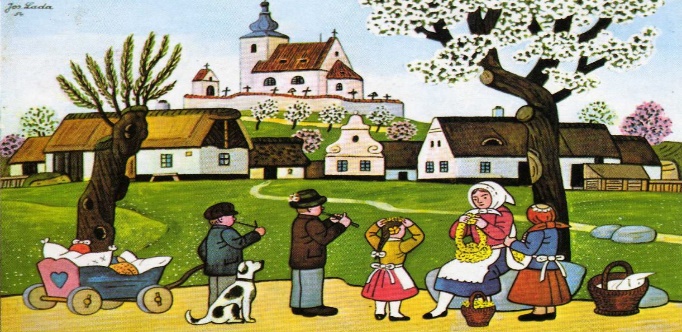 3.5.-7.5. 202110.5.-14.5. 2021Jídelníček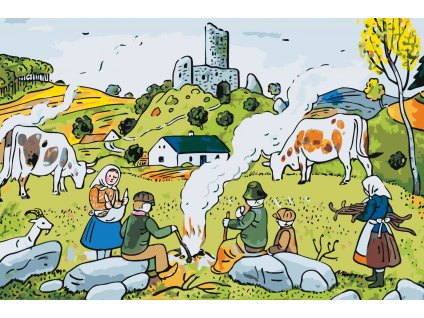 17.5.-21.5. 2021                                                                              24.5.-28.5. 2021DatumHlavní chodHlavní chodAlergenyPondělí3.5.PolévkaBramborováA 1,9Pondělí3.5.I.Šanghaj z krůtího masa, jasmínová rýžeA 1Pondělí3.5.II.A Úterý4.5.PolévkaZeleninová s hvězdičkamiA 1,3,7,9Úterý4.5.I.Plněné bramborové knedlíky, zelí, ovoceA 1,3,7,12Úterý4.5.II.A Středa5.5.PolévkaMrkvová s kukuřičkouA 7,9Středa5.5.I.Vejce, čočka po Brněnsku, chlébA 1,3,7,9Středa5.5.II.A Čtvrtek6.5.PolévkaFrancouzskáA 1,3,9Čtvrtek6.5.I.Kuřecí ražničí na plechu, brambory,ledový salátA Čtvrtek6.5.II.A Pátek7.5.PolévkaIndická s červenou čočkouA 9Pátek7.5.I.Vepřové maso na kmíně, tarhoňaA 1,3Pátek7.5.II.A DatumHlavní chodHlavní chodAlergenyPondělí10.5.PolévkaRajská s těstovinovou rýžíA 1,3,7Pondělí10.5.I.Treska zapečená se sýrem, brambory, kompotA 4,7Pondělí10.5.II.A Úterý11.5.PolévkaHovězí s kapánímA 1,3,7,9Úterý11.5.I.Krůtí na kari, těstovinyA 1,3,7Úterý11.5.II.A Středa12.5.PolévkaLuštěninový hrnec s pohankouA 1,9Středa12.5.I.Kynuté knedlíky s meruňkami, ovoceA 1,3,7Středa12.5.II.A Čtvrtek13.5.PolévkaZeleninová s játrovými knedlíčkyA 1,3,7,9Čtvrtek13.5.I.Vepřový kotlet s brusinkovou omáčkou, bramborový knedlíkA 1,7,12Čtvrtek13.5.II.A Pátek14.5.PolévkaDýňováA 7Pátek14.5.I.Smažený kuřecí řízek, bramborová kaše, mrkvový salátA 1,3,7Pátek14.5.II.A DatumHlavní chodHlavní chodAlergenyPondělí17.5.PolévkaZeleninová s fritátovými nudlemiA 1,3,7,9Pondělí17.5.I.Halušky se špenátem a kuřecím masem, ovoceA 1,3,7,9Pondělí17.5.II.A Úterý18.5.PolévkaČesneková s bramboremA 3Úterý18.5.I.Fazolový Stroganov, toastA 1,7Úterý18.5.II.AStředa19.5.PolévkaKrupicová s vejcemA 1,3,9Středa19.5.I.Krůtí v zelenině, bramboryA 1Středa19.5.II.A Čtvrtek20.5.PolévkaHrachová s houskouA 1Čtvrtek20.5.I.Šunkové flíčky zapečené, okurkový salátA 1,3,7Čtvrtek20.5.II.A Pátek21.5.PolévkaKroupováA 1,9Pátek21.5.I.Hejtmanský měšec, bramboryA 1,7,10Pátek21.5.II.A DatumDatumHlavní chodHlavní chodHlavní chodHlavní chodAlergenyAlergenyPondělí24.5.Pondělí24.5.PolévkaPolévkaŠpenátová se smaženým hráškemŠpenátová se smaženým hráškemA 1,3,7A 1,3,7Pondělí24.5.Pondělí24.5.I.I.Boloňské špagety s kuřecím masem, zakys. smetana s ovocemBoloňské špagety s kuřecím masem, zakys. smetana s ovocemA 1,3,7A 1,3,7Pondělí24.5.Pondělí24.5.II.II.A A Úterý25.5Úterý25.5PolévkaPolévkaGulášováGulášováA 1A 1Úterý25.5Úterý25.5I.I.Krupičná kaše s kakaemKrupičná kaše s kakaemA 1,3,7A 1,3,7Úterý25.5Úterý25.5II.II.A A Středa26.5.Středa26.5.PolévkaPolévkaZ míchaných luštěninZ míchaných luštěninA 1,9A 1,9Středa26.5.Středa26.5.I.I.Smažené rybí filé, bramborová kaše, zelný salát s kukuřicíSmažené rybí filé, bramborová kaše, zelný salát s kukuřicíA 1,3,4,7A 1,3,4,7Středa26.5.Středa26.5.II.II.A A Čtvrtek27.5.Čtvrtek27.5.PolévkaPolévkaZeleninová s pohankouZeleninová s pohankouA 9A 9Čtvrtek27.5.Čtvrtek27.5.I.I.Hovězí džuveč, rýžeHovězí džuveč, rýžeA 1A 1Čtvrtek27.5.Čtvrtek27.5.II.II.A A Pátek28.5.Pátek28.5.PolévkaPolévkaDrožďová s ovesnými vločkamiDrožďová s ovesnými vločkamiA 1,3,7,9A 1,3,7,9Pátek28.5.Pátek28.5.I.I.Vepřové na hořčici, brambory, ledový salát                         Vepřové na hořčici, brambory, ledový salát                         A 1,10A 1,10Pátek28.5.Pátek28.5.II.II.A A DatumHlavní chodHlavní chodHlavní chodHlavní chodAlergenyAlergenyPondělí31.5.PolévkaPolévkaŘeckáŘeckáA 9A 9Pondělí31.5.I.I.Svíčková na smetaně, knedlíkSvíčková na smetaně, knedlíkA 1,7,9A 1,7,9Pondělí31.5.II.II.A A Změna jídelníčku vyhrazenaZměna jídelníčku vyhrazena